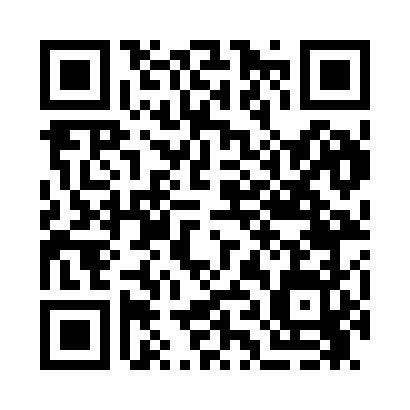 Prayer times for Brantingham, New York, USAMon 1 Jul 2024 - Wed 31 Jul 2024High Latitude Method: Angle Based RulePrayer Calculation Method: Islamic Society of North AmericaAsar Calculation Method: ShafiPrayer times provided by https://www.salahtimes.comDateDayFajrSunriseDhuhrAsrMaghribIsha1Mon3:345:241:055:118:4710:362Tue3:355:241:055:118:4610:353Wed3:365:251:065:118:4610:354Thu3:375:251:065:128:4610:345Fri3:385:261:065:128:4510:336Sat3:395:271:065:128:4510:337Sun3:405:281:065:128:4510:328Mon3:415:281:065:128:4410:319Tue3:425:291:075:128:4410:3010Wed3:435:301:075:128:4310:2911Thu3:455:311:075:128:4310:2812Fri3:465:311:075:118:4210:2713Sat3:475:321:075:118:4210:2614Sun3:485:331:075:118:4110:2515Mon3:505:341:075:118:4010:2416Tue3:515:351:075:118:3910:2317Wed3:525:361:075:118:3910:2218Thu3:545:371:075:118:3810:2019Fri3:555:381:085:118:3710:1920Sat3:575:391:085:108:3610:1821Sun3:585:391:085:108:3510:1622Mon4:005:401:085:108:3410:1523Tue4:015:411:085:108:3310:1324Wed4:035:421:085:098:3210:1225Thu4:045:431:085:098:3110:1026Fri4:065:451:085:098:3010:0927Sat4:075:461:085:088:2910:0728Sun4:095:471:085:088:2810:0629Mon4:105:481:085:088:2710:0430Tue4:125:491:085:078:2610:0231Wed4:145:501:085:078:2510:01